ОБЛАСТНОЕ ГОСУДАРСТВЕННОЕ БЮДЖЕТНОЕОБЩЕОБРАЗОВАТЕЛЬНОЕ УЧРЕЖДЕНИЕ
«РОВЕНЬСКАЯ СРЕДНЯЯ ОБЩЕОБРАЗОВАТЕЛЬНАЯ ШКОЛА С УГЛУБЛЕННЫМ ИЗУЧЕНИЕМ ОТДЕЛЬНЫХ ПРЕДМЕТОВ» БЕЛГОРОДСКОЙ ОБЛАСТИПРИКАЗ31 августа 2023 года                                                                            №242 «Об утверждении программы профессионального обучения «Младшая медицинская сестра по уходу за больными в 2023-2024 учебном году»Во исполнение Региональной стратегии «Кадры для медицины», на основании решения педагогического совета ОГБОУ «Ровеньская СОШ с УИОП» от 30 августа 2023 года № 1 «Об организации профессионального обучения по программе «Младшая медицинская сестра по уходу за больными», Положения о медицинском классе ОГБОУ «Ровеньская СОШ с УИОП», Устава ОГБОУ «Ровеньская СОШ с УИОП», Лицензии  ОГБОУ «Ровеньская СОШ с УИОП», приказываю:Утвердить программу профессионального обучения «Младшая медицинская сестра по уходу за больными»– в 10 классах, 144 часа, 2 года обучения- в 11 классах. 68 часов , 1 год обучения. 2.Контроль  исполнения  приказа  возложить  на   заместителя  директора Шевченко Л.Г.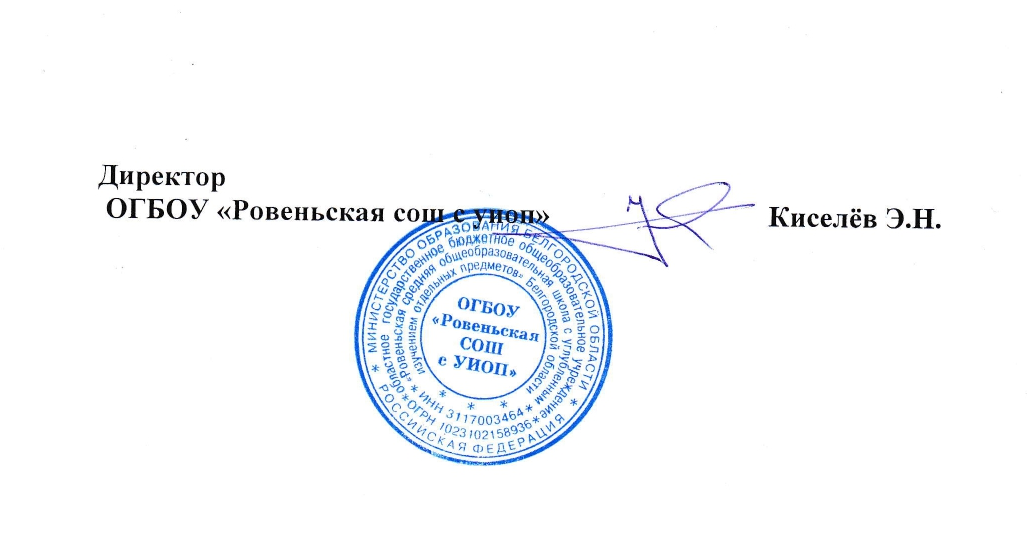 